Publicado en Madrid el 27/01/2021 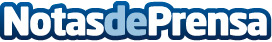 Pago por móvil, micromovilidad y trayectos más cortos, las claves del transporte público en 2020Moovit, una compañía de Intel, proveedor líder de soluciones de Movilidad como Servicio (MaaS) y la primera app de movilidad urbana del mundo, ha publicado su Informe Global de Transporte PúblicoDatos de contacto:Comunicación Moovit670284656Nota de prensa publicada en: https://www.notasdeprensa.es/pago-por-movil-micromovilidad-y-trayectos-mas Categorias: Nacional Viaje Automovilismo Turismo Logística Recursos humanos Industria Automotriz http://www.notasdeprensa.es